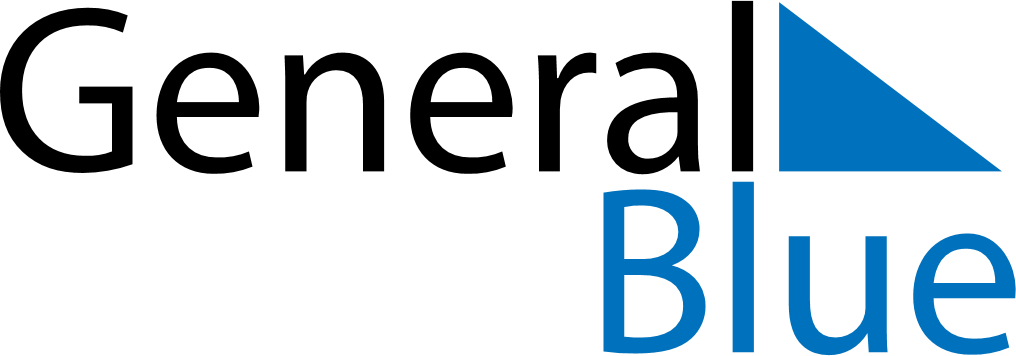 March 2021March 2021March 2021GreeceGreeceMONTUEWEDTHUFRISATSUN123456789101112131415161718192021Ash Sunday22232425262728Annunciation, Anniversary of 1821 Revolution293031